Fayette County Board MinutesTuesday, January 9, 2024ConveneJake Harris, Chairperson, called the County Board of Fayette County and State of Illinois regular session meeting to order at the Fayette County Courthouse, Courtroom A, 221 S 7th Street, Vandalia, Illinois, on January 9, 2024, at 7:00 p.m.Attendance: Glenda Bartels, Absent; Michael L Butts, Present; Casey Cameron, Present; Patrick Click, Present; Merrell H Collins, Present; Jacob Harris, Present; Doug Knebel, Present; Mack Payne, Present; Scott L Ray, Present; Ryan Tompkins, Present; Ashley Towler, Present; James Wehrle, Present; Joe A Wills, Present; District 7, VacantThe Board met for the following purposes:1.	To consider and allow claims and bills against the County.2.	For the purpose of transacting any and all other business that may properly be presented to the County Board.The meeting opened with the Pledge to the Flag.Public CommentNoneRoll Call of Department HeadsDustin Harmon, Administrator, Present; David Harris, Coroner, Present; Kendra Craig, Health Dept. Administrator, Present; Brenda Mathis, States Attorney, Present; Michelle Hagy, Treasurer, Present; Lucas Mette, Public Defender, Absent; Ronnie Stevens, Sheriff, Present; Ryan Parks, Supervisor of Assessments, Present; Julie Wollerman, ROE, Absent; Michael Maxey, Highway Dept. Administrator, Present; Jill Schoenhoff, Probation, Absent; Rachel Denning, EMA Coordinator, Present; Kathy Emerick, Circuit Clerk, Present; Jessica Barker, Clerk & Recorder, PresentDepartment Head ReportsMichelle Hagy, Treasurer, written report submitted. See Exhibit A for detailed information.Ronnie Stevens, Sheriff, written report submitted.  See Exhibit B for detailed information.Jessica Barker, Clerk & Recorder, written report submitted.  See Exhibit C for detailed information.Approval of Prior MinutesDoug Knebel made a motion to approve prior board minutes dated November 30; December 12 & 27, 2023.  James Knebel second the motion.  The motion was passed by vote.County Board Committee ReportCommittee #1 – Met on January 2, 2023.  Items will be discussed later in the meeting.Committee #6 – Possible having a meeting coming up next Tuesday.Animal Control – Merrell Collins met with Montgomery County about possible working with them on euthanasia and disposal. This will be in the updated Animal Control Contract.  There is missing money from last month that is being looked in to.  Someone gave a $500 donation for Dr. Durbin for care of cats.  Certificate of Appreciation was awarded to Dr. Durbin.  This was going to be presented in towards the end of the board meeting in the Board Member’s Comments and Non-Action Items.  Merrell Collins made a motion to move the award to the Committee Report.  Joe Wills second this motion.  Motion was passed by vote.Public Building Commission – Mack Payne said there is discussion of Capitol Development Project and a Regional Criminal Mental Health Center.  The Farmland lease is to be discussed later for 1 year.Administrator ReportDustin Harmon, Bellwether, told the board how they attended the County Clerk & Recorder Association Conference.  The Conference spoke about new legislation; Illinois Paid Leave Law is finalizing from State and the understanding how to stay in compliance.  There is discussion to be had on Solar Letters of Commandment or Commitment.  How to make us more attractive than other applicants.  There are two major needs in the Fayette County Courthouse.  The air-controlled zones need to be addressed; we need to be getting bids on mi splits.  The paint is peeling in the hallways, making an eye sore.  These can be fixed using ARPA Funds, this will be on the February Board Agenda.Persons to Address BoardNoneConsent AgendaDoug Knebel made a motion to approve sending the annual commitment letter stating that the Fayette County Board will continue to recognize Discover Downstate Illinois Tourism as Fayette County’s State certified tourism bureau.  Ashley Towler second the motion.  The motion was passed by vote.Doug Knebel made a motion to approve Resolution: 2024-01-09-A A Resolution to authorize Michelle Hagy for administrative representative for Fayette County IMRF.  Ashley Towler second the motion.  The motion was passed by vote.Doug Knebel made a motion to approve the low bids from the Motor Fuel Tax material letting, held on December 1, 2023, for the County and various Road Districts.  Ashley Towler second the motion.  The motion was passed by vote.Doug Knebel made a motion to approve the appointment of Darin Strauch as Trustee of the St. Elmo Fire District of an unexpired term beginning January 10, 2025.  Ashley Towler second the motion.  The motion was passed by vote.Items Continued from Finance CommitteeDoug Knebel made a motion to approve the renewal of 2024 Chamber of Commerce membership.  Mack Payne second the motion.  The motion was passed by vote.Old BusinessDoug Knebel made a motion to withdrawal the Ordinance: 2024-01-09-A An ordinance to approve the Sheriff’s Office fee for the sale of real estate.  The Fayette County Sheriff requested this to be withdrawn from the County Board Agenda.  Scott Ray second the motion.  The motion was passed by vote.Mack Payne made a motion to approve the Animal Control Contract renewal.  Merrell Collins second the motion.  The motion was passed by vote.Merrell Collins made a motion to approve the Farmland Agreement as amended.  Assign sale of land to the Economic Development Committee.  Update the contract for 1 year due to this amendment.  The language in the contract will change to end at harvest in the fall.  The City of Vandalia asked if the county would like to sell the land.  There is quite a bit of interest int the property due to the point on the lake.  The property would have to be appraised and bid required.  The City plans to put homes on the property.  If that would take place there would be discussion on relocating the Animal Control shed.  Ashley Towler second this motion.  The motion was passed by vote.New BusinessMack Payne made a motion to approve the insurance renewal for dental and vision.  There are network constrictions on dental.  There are in county dental providers that are not a part of the current dental plan.  It is recommended to approve this and have a potential revision in the next month or so.  Ashley Towler second the motion.  Glenda Bartels (Absent); Michael Butts (Yes); Casey Cameron (Yes); Patrick Click (Abstain); Merrell Collins (Yes); Jacob Harris (Yes); Doug Knebel (Yes); Mack Payne (Yes); Scott Ray (Yes); Ryan Tompkins (Yes); Ashley Towler (Yes); James Wehrle (Yes); Joe Wills (Yes); District #7 (VACANT).  The motion was passed by roll call vote.Mack Payne made a motion to approve the EMA Contract.  Ashley Towler second the motion.  Glenda Bartels (Absent); Michael Butts (Yes); Casey Cameron (Yes); Patrick Click (Yes); Merrell Collins (Yes); Jacob Harris (Yes); Doug Knebel (Yes); Mack Payne (Yes); Scott Ray (Yes); Ryan Tompkins (Yes); Ashley Towler (Yes); James Wehrle (Yes); Joe Wills (Yes); District #7 (VACANT).  The motion was passed by roll call vote.COMMITTEE #2 (Claims, Purchasing & Printing)FAYETTE COUNTY EMA CLAIMSHIGHWAY DEPARTMENT CLAIMSCOUNTY BOARD MEMBER’S PAYMotion/Vote – ClaimsAshley Towler made a motion to approve the Committee 2, EMA, Highway Claims and Board Member Pay from December 12, 2023 – January 9, 2024.  Mack Payne second the motion. Motion was passed by vote. Board Member’s Comments and Non-Action ItemsDr. Charles Durbin, St. Peter Veterinarian was awarded Certificate of Appreciation for being the county vet in the Animal Control Program.  Merrell Collins and Joe Wills moved this to the Animal Control Committee report.Joe Wills asked the Sheriff why the Roup Group Real Estate Sale Ordinance was withdrawn.  The Sheriff told the board that the county has too many attorneys voicing concerns and there was potential to lose sales.Adjournment Joe Wills made a motion to adjourn this meeting.  Patrick Click second this motion.  Motion passed by vote.  Meeting adjourned at 7:30 pm. Submitted: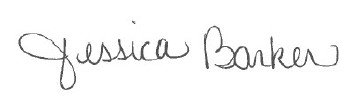 Jessica BarkerFayette County Clerk and RecorderCircuit Clerk General FundACH transfer of juror funds$  4,255.67 Freedom Behavioral HlthCompetency Evals-Circuit Clerk$  3,000.00 Freedom Behavioral HlthCompetency Evals-Circuit Clerk$  3,000.00 VerizonCell phones - Probation$     154.86 SiemensDrug testing supplies – Probation$  4,723.99 Internal Revenue Serv.Penalty from 2021$15,310.13 Sabrina PorterMileage-4th qtr intergovernmental-S of A$     284.05 Consolidated Comm.Phones for county$  4,473.28 TextMyGov.2 year contract$15,500.00 Dothager Ind. ConsultingOffsite Backup$       60.00 Dothager Ind. ConsultingComputer issues in courthouse$  5,652.99 The Steward Law FirmNegotiations$  1,906.25 KNR WirelessEmail web hosting co. offices$     335.16 The FNB Comm. BankMonthly maint., ACHcredit/debit trans.$       55.56 Computer Info. ConceptsAnnual Peopleware Agreement$14,660.00 Leader UnionAdv.-regular monthly mtg.$       43.50 Clearwave Comm.Internet for courthouse$  1,059.20 United County Counsel IL2024 Dues$     300.00 Konica Minolta  Copier - Co. Clerk$     449.53 Sperry ServiceBrakes & rotors, oil change-Sheriff$  1,381.96 Joe's Auto RepairRepairs - Sheriff$  2,520.32 Advanced Correctional HlOn-site medical services - Sheriff$  8,331.68 IHS PharmacyNov. meds - Sheriff$     209.24 Kohl Wholesale$30.00 short on an invoice - Sheriff$       30.00 Beth FlynnAdditional uniform maintenance-Sheriff$     200.00 Amber SmailAdditional uniform maintenance-Sheriff$     200.00 Travis TarterAdditional uniform maintenance-Sheriff$     200.00 Stephanie SpitzerAdditional uniform maintenance-Sheriff$     200.00 Matt McConkeyAdditional uniform maintenance-Sheriff$     250.00 Brian KellyAdditional uniform maintenance-Sheriff$     250.00 Melissa NavelAdditional uniform maintenance-Sheriff$     250.00 Terry HeimanAdditional uniform maintenance-Sheriff$     250.00 Gage MarstonAdditional uniform maintenance-Sheriff$     250.00 Brock KennyAdditional uniform maintenance-Sheriff$     250.00 Kevin HeimanAdditional uniform maintenance-Sheriff$     250.00 Aaron CallahanAdditional uniform maintenance-Sheriff$     250.00 Seth EddyAdditional uniform maintenance-Sheriff$     250.00 Tyson CompagniAdditional uniform maintenance-Sheriff$     250.00 Robert RussellAdditional uniform maintenance-Sheriff$     350.00 Kyle CookAdditional uniform maintenance-Sheriff$     350.00 Carson ThomasAdditional uniform maintenance-Sheriff$     350.00 Brock RichAdditional uniform maintenance-Sheriff$     350.00 Bob FritcherAdditional uniform maintenance-Sheriff$     350.00 Klayton BraselAdditional uniform maintenance-Sheriff$     350.00 Joshua WattlesAdditional uniform maintenance-Sheriff$     350.00 Larry HallemanAdditional uniform maintenance-Sheriff$     350.00 Kyle AdermannAdditional uniform maintenance-Sheriff$     350.00 Jeremy ScruggsAdditional uniform maintenance-Sheriff$     350.00 Sangamon Co. CoronerPathologist - Coroner$  1,425.00 Watts Copy SystemsMonthly copier - State's Atty.$     146.00 Watts Copy SystemsCopy Machine - Public Defender$     123.50 USBancorp.Energy Conservation Contract Payment.$32,946.82 Frontier Comm.Basic 9-1-1 - Sheriff$       73.54 Michels Feed & Pet SupplyDog food - Animal control$     127.68 Fayette Water Water - Animal Control$       45.20 ICRMTAnnual Premium$196,639.00 Konica MinoltaCopier - S of A$     346.29 AssuredPartners JamisonProf. Liability Insurance - Chief Judge$  2,183.00 Clearwave Comm.Internet - Chief Judge$     117.68 Fayette Co. TreasurerPostage - Chief Judge$         0.63 Vandalia Leader UnionPublishing-14 townships-S of A$  8,482.40 Ramsey News JournalPublishing-6 townships-S of A$  1,732.70 Thomson ReutersOnline software sub.-Circuit Clerk$     507.90 Lorenz Supply Co.Cleaning Supplies - Sheriff$     118.98 South Central FSGas - Probation$       33.49 Peerless NetworkLong distance for Chief Judge$     178.33 VISAGas, meals, office supplies-Coroner$     320.96 CICAnnual Peopleware Agreement$13,610.00 Tipton SystemsRepair Microfilm$       38.00 Konica Minolta Prem. Fin.Copy Machine - Treasurer$       57.75 Napa Auto PartsBattery - Sheriff$     187.98 VerizonCell phone - Coroner$     122.00 Extra Packaging LLCBodybags, evidence recovery - Coroner$     473.40 City of VandaliaWater & Sewer - Courthouse$       72.96 City of VandaliaWater & Sewer - Jail$     921.72 OrkinPest control - Sheriff$     224.92 ICRMTCyber Liability$  7,579.00 ICRMTUnemployment Premium$  2,869.00 The Wellness LoftDirect service provider - Probation$  4,788.29 United States Postal Serv.Postage for County's postal meter$12,000.00 Lauren WasmuthReimbursement Health Insurance$       20.06 Michelle HagyMileage - Treasurer$     129.69 Shelley McDowellMileage - Treasurer$       78.60 I.C.T.A.IL Co Treasurer Assoc annual dues-Treasurer$     150.00 Kathy EmerickMileage - Circuit Clerk$     110.00 Circuit Clerk General FundOffice & Operating Supplies-Circuit Clk$     478.44 Andy's Auto BodyRepairs - Sheriff$     270.26 Hosick MotorsOil Changes & Repairs - Sheriff$     921.82 Verizon WirelessAir Cards - Sheriff$     650.33 AT&T MobilityCell Phones - Sheriff$     695.46 RuralMed LLCAmbulance ride - Sheriff$     561.21 Kohl WholesaleFood for inmates - Sheriff$  7,283.59 Prairie Farms DairyMilk for inmates - Sheriff$     638.73 Brock KennyReimbursed Shoes & Pants-Sheriff$     250.72 Katy StrobelReimbursed for training & food - Sheriff$       17.81 Gibbs Tech. LeasingCopier - Sheriff$     222.25 Hammer Time FirearmsDuty rifle accessories - Sheriff$       62.00 David K. HarrisSupplemental Medicare Insurance$     243.09 NMSToxicology - Coroner$     215.00 IL Coroner's & Medical Ex2024 Annual Dues - Coroner$     300.00 Konica-MinoltaPrinter Copier - Coroner$       55.10 Office SourceOffice Supplies -Coroner$       59.56 Kira PalmerMileage, lodging, food - State's Atty.$     479.89 Killian & Assoc.2023-CF-135 (Harper)-State's Atty.$  2,528.23 Brenda MathisOffice supplies - State's Atty.$     128.94 Lucas MetteHotel Room, Conf. fee - Public Defender$  1,061.64 Lucas MetteARDC Reg, Adobe Sub-Public Defender$     736.82 Lucas MetteOffice Supplies - Public Defender$       72.37 QuillOffice Supplies - Probation$     671.74 Circuit Clerk General FundOffice Supplies, Conf. - Circuit Clerk$     878.24 Circuit Clerk General FundOffice Supplies, meals - Circuit Clerk$     461.29 Circuit Clerk General FundOffice Supplies,Training,Meals-Crt Clk.$  1,048.20 Circuit Clerk General FundOffice Supply & Equipment-Circuit Clk.$     241.09 Kaskaskia SupplyMaintenance Supplies - Sheriff$       37.07 Braun Plumbing Inc.Plumbing issues in jail kitchen-Sheriff$     857.49 Stombaugh'sDehumidifier - Sheriff$  4,749.00 Kaskaskia SupplySupplies & Tools - Sheriff$     287.63 Ameren IPElectricity - Courthouse$  1,059.92 Ameren IPElectricity - Jail$  1,586.12 Ameren IPElectricity - Washington Sch. Bldg.$       50.12 UsbancorpEnergy Conservation Contract Payment.$32,946.82 ProWireReplace Battery in Jail - Sheriff$     185.00 VerizonPhone - Animal Control$     176.10 South Central FSFuel - Animal Control$     369.93 Dona GoodinWeekend Help - Animal Control$     480.00 Gabriel ValenciaWeekend Help - Animal Control$     240.00 Carmen ValenciaWeekend Help - Animal Control$     240.00 Jill SchoenhoffMileage & meals - Probation$     281.46 Ethan LeibMileage - Probation$       49.78 Konica Minolta Prem. Fin.Copier - Probation$     203.27 IPCSAQuarter 7 Membership Fees-Probation$     350.00 Kaskaskia SupplyUPS charges$         8.77 Sabrina Porter4th Quarter Intergovernmental Payment$  1,300.00 PayCourtConsulting Subscription$  2,700.00 Bank of HillsboroSafe Deposit Boxes$       95.00 Office SourceCourt Reporter Supplies-Chief Judge$       71.04 Dothager Ind. ConsultingLaptop for Remote Work$     772.31 TOTAL$370,439.25 Global Tech. SystemsRadio Repair$     455.80 Konica Minolta Prem. Fin.Copier$     144.16 Dothager Ind. IT ConsultgInstalled AVAST$       60.00 Elan Financial Serv.Office & Equipment. Supplies &Training$  2,081.32 AT & T MobilityCell Phone$       44.41 IL Search&Rescue CouncilAnnual membership$       75.00 TOTAL$  2,860.69 COUNTY BRIDGEGonzalez CompaniesEngineering Services$  1,202.50 Gonzalez CompaniesEngineering Services$  5,190.00 Gonzalez CompaniesEngineering Services$  2,132.50 Sub Total$   8,525.00 COUNTY HIGHWAYAmeren IllinoisElectric Bill$     400.00 Brenda DanielsMileage for January.$     168.84 Brian's Sales & ServiceSupplies$       90.90 CNH IndustrialOil$     128.56 CulliganWater & Rent$       11.55 D.C. Pest ControlMonthly Inspection$       35.00 Fayette County TreasurerPostage $       19.23 Fayette Water CoRural Water$       50.00 Frailey's Diesel RepairRepairs$     102.62 Frailey's Diesel RepairRepairs$  1,690.46 John Deere FinancialSupplies$     284.78 Jo's CleaningCleaning Service$     327.36 Kaskaskia SupplySupplies$       13.07 Konica Minolta DankaCopier$     123.21 Liberty UtilitiesGas Bill$     300.00 McKay Napa AutoParts$     132.04 Newman Signs, Inc.Signs$     102.74 Payroll AccountPay End Date 12-29-2023$10,230.40 Payroll AccountPay End Date 1-12-2024$  1,597.60 Payroll AccountPay End Date 1-12-2024$10,230.40 Payroll AccountPay End Date 12-29-2023$  1,597.60 South Central FSTire Fees$  1,850.00 South Central FSFuel Bill$  4,006.85 Verizon WirelessCell Phone Bill$     118.51 Warning LitesSigns$     262.52 Sub Total$ 33,874.24 ENGINEERINGMichael MaxeyConference Registration$     175.00 Payroll AccountPay End Date 12-29-2023$  2,509.60 Payroll AccountPay End Date 1-12-2024$  2,088.80 Payroll AccountPay End Date 12-29-2023$  2,088.80 Payroll AccountPay End Date 1-12-2024$  2,721.37 Sub Total$  9,583.57 FEDERAL AID MATCHGonzalez Companies, LLCEngineering Services$  3,745.50 Sub Total$  3,745.50 GRAND TOTAL$55,728.31 Glenda BartelsClaims,Finance,Ins. November Meetings$     367.50 Board Meeting 1-9-24$       50.00 $     417.50 Michael ButtsAnimal Control & Liquor$     147.50 Board Meeting 1-9-24 & 12-12-23$     100.00 $     247.50 Casey CameronBoard Meeting 1-9-24$       69.25 $       69.25 Pat ClickHwy., Finance, AC, PBC, Sheriff, EDC$     339.52 Board Meeting 1-9-24$       50.00 $     389.52 Merrell H. CollinsHwy., Finance, Ins., AC, Economic$     237.50 Board Meeting 1-9-24 - Spec. from Dec.$     100.00 $     337.50 Jacob HarrisFinance$       85.00 Board Meeting 1-9-24, Spec. from Dec.$     100.00 Chairman$     500.00 $     685.00 Douglas L Knebel ABSENT$Mack PayneRoad & Bridge, PBC, Finance$    195.00 Board Meeting 1-9-24, Spec. from Dec.$    100.00 $    295.00 Scott RayClaims, Finance, AC$    123.75 Board Meeting 1-9-24, Spec. from Dec.$    100.00 $    223.75 Ryan TompkinsPBC$      45.63 Board Meeting 1-9-24$      50.00 $      95.63 Ashley TowlerCatch up with mtgs. From Nov. & Dec.$    212.50 Board Meeting 11-30-23, 12-12-23$    100.00 $    312.50 James WehrleABSENT$$Joe A. WillsASBENTTotal$   3,073.15